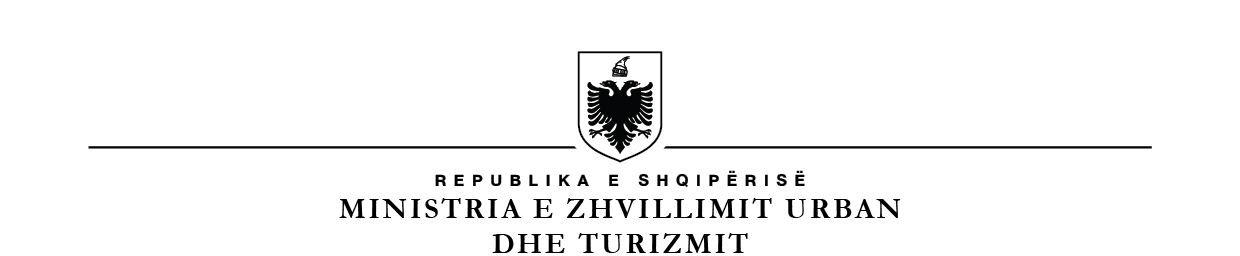 MINISTRIA E ARSIMIT DHE SPORTITDREJTORIA E PËRGJITHSHME E ARSIMIT PARAUNIVERSITARNr._____ prot.							    Tiranë, më ___.___.2023LISTË VERIFIKIMipËrVKM nr. 319, datë 12.04.2017, “Për miratimin e standardeve të projektimit të shkollave”, (Karakteristikat tipologjike ).Subjekti:_____________________________________ Nr. NIPT ______________________Adresa: ______________________________________________________________________Administratori: _______________________________________________________________Drejtori i shkollës: ____________________________________________________________Tel/Cel: _________________________ Fax: ________________ E-mail: _________________Lloji Aktivitetit: __(Kopsht/AB/AML)_____________________________________________Arsyeja e inspektimit: Inspektim i Programuar      Ri-Inspektim         Inspektim i Posaçëm Në zbatim të VKM nr. 319, datë 12.04.2017, “Për miratimin e standardeve të projektimit të shkollave”. GRUPI I INSPEKTIMIT 		DREJTORI I SHKOLLËS1.2.Nr.Baza ligjorePyetjeVlerësimiVlerësimiVlerësimiKomenteNr.Baza ligjorePyetjePoJoNAKomentePika 3.1/1, kreu 3, VKM nr. 319, datë 12.04.2017;A është planifikuar një shkollë 9-vjeçare dhe një shkollë e mesme në të njëjtën godinë, kur numri i popullatës është më i vogël se 2000 banorë?Pika 3.1/1, kreu 3, VKM nr. 319, datë 12.04.2017;A është shkolla më shumë se 3 kate mbi tokë? Pika 3.3/1, kreu 3, VKM nr. 319, datë 12.04.2017;A ka shkolla fillore 24 klasa për 681-850 nxënës, 20 klasa për 516-680 nxënës, 15 klasa për 346-515 nxënës), 10 klasa për 251-345 nxënës), 8 klasa për 82 -250 nxënës, 5 klasa për 81 -170 nxënës), 3 klasa të bashkuara për 41-80 nxënës, 2 klasa të bashkuara për 21-40 nxënës?Pika 3.3/1, kreu 3, VKM nr. 319, datë 12.04.2017;A kanë klasat sipërfaqe 1,4 m2/nx në shkollën fillore?Pika 3.3/1, kreu 3, VKM nr. 319, datë 12.04.2017;A ka shkolla një sallë për edukimi fizik me sipërfaqe min. 405 m2?Pika 3.3/1, kreu 3, VKM nr. 319, datë 12.04.2017;A ka shkolla një sallë për drejtorin/kryemësuesin me sipërfaqe 20-25 m2?Pika 3.3/1, kreu 3, VKM nr. 319, datë 12.04.2017;A ka shkolla një sallë për sekretarinë me sipërfaqe min. 16 m2?Pika 3.3/1, kreu 3, VKM nr. 319, datë 12.04.2017;A ka shkolla një-dy salla për nëndrejtorët me sipërfaqe min. 12 m2?Pika 3.3/1, kreu 3, VKM nr. 319, datë 12.04.2017;A  ka shkolla një sallë për mësuesit me sipërfaqe 2.5 m2/mësues?Pika 3.3/1, kreu 3, VKM nr. 319, datë 12.04.2017;A  ka shkolla një sallë për aktivitetet me sipërfaqe A ka shkolla një dhomë për psikologun/punonjësin social me sipërfaqe min 17 m2?0.25 m2/nx dhe minimumi 70m2?Pika 3.3/1, kreu 3, VKM nr. 319, datë 12.04.2017;A ka shkolla një dhomë për infermierin me sipërfaqe min. 17m2?Pika 3.3/1, kreu 3, VKM nr. 319, datë 12.04.2017;A zënë hollet-korridoret e shkollës min. 10% të sipërfaqes?Pika 3.3/1, kreu 3, VKM nr. 319, datë 12.04.2017;A është numri i bokseve (ËC) në shkollën fillore: 1 boks për çdo 24 nxënës (681-850 nxënës), 1 boks për çdo 20 nxënës (516-680 nxënës), 1 boks për çdo 16 nxënës (346-515 nxënës), 1 boks për çdo 10 nxënës (251.345 nxënës), 1 boks për çdo 6 nxënës (81 -170 nxënës), 1 boks për çdo 4 nxënës (41-80 nxënës), 1 boks për çdo 2 nxënës (21-40 nxënës)?Pika 3.3/2, kreu 3, VKM nr. 319, datë 12.04.2017;A ka shkolla AMU 24 klasa për 701-840 nxënës, 20 klasa për 561-700 nxënës, 16 klasa për 421-560 nxënës), 12 klasa për 281-420 nxënës), 8 klasa për 151 -280 nxënës), 4 klasa për 81-150 nxënës, 3 klasa për 41-80 nxënës, 2 klasa për 25-40 nxënës?Pika 3.3/2, kreu 3, VKM nr. 319, datë 12.04.2017;A kanë  klasat sipërfaqe 1,5 m2/nx në shkollën AMU?Pika 3.3/2, kreu 3, VKM nr. 319, datë 12.04.2017;A  është në AMU numri i laboratorëve (fizikë, kimi, biologji, informatikë)  12 për 24 klasa (701-840 nxënës), 10 për 20 klasa (561-700 nxënës), 8 për 16 klasa (421-560 nxënës), 6 për 12 klasa (281-420 nxënës), 3 për 8 klasa (151-280 nxënës), 1 për 2-3 klasa (25-41 dhe 41-80 nxënës)?Pika 3.3/2, kreu 3, VKM nr. 319, datë 12.04.2017;A ka shkolla një bibliotekë me sipërfaqe 0.15 m2/nx?Pika 3.3/2, kreu 3, VKM nr. 319, datë 12.04.2017;A ka shkolla një sallë për edukimin fizik me sipërfaqe min. 405 m2?Pika 3.3/2, kreu 3, VKM nr. 319, datë 12.04.2017;A  ka shkolla një sallë për drejtorin/kryemësuesin me sipërfaqe 20-25 m2?Pika 3.3/2, kreu 3, VKM nr. 319, datë 12.04.2017;A ka shkolla një sallë për sekretarinë me sipërfaqe min. 16 m2?Pika 3.3/2, kreu 3, VKM nr. 319, datë 12.04.2017;A ka shkolla një-dy salla për nëndrejtorët me sipërfaqe min. 12 m2?Pika 3.3/2, kreu 3, VKM nr. 319, datë 12.04.2017;A ka shkolla një sallë për mësuesit me sipërfaqe 2.5 m2/mësues?Pika 3.3/2, kreu 3, VKM nr. 319, datë 12.04.2017;A ka shkolla një sallë për aktivitetet me sipërfaqe 0.25 m2/nx dhe minimumi 70m2?Pika 3.3/2, kreu 3, VKM nr. 319, datë 12.04.2017;A ka shkolla një dhomë për psikologun/punonjësin social me sipërfaqe min 17 m2?Pika 3.3/2, kreu 3, VKM nr. 319, datë 12.04.2017;A ka shkolla një dhomë për infermierin me sipërfaqe min. 17m2?Pika 3.3/2, kreu 3, VKM nr. 319, datë 12.04.2017;A zënë hollët-korridoret e shkollës min. 10% të sipërfaqes?Pika 3.3/2, kreu 3, VKM nr. 319, datë 12.04.2017;A ka shkolla AMU: 1 boks për çdo 24 nxënës (681-850 nxënës), 1 boks për çdo 20 nxënës (516-680 nxënës), 1 boks për çdo 16 nxënës (346-515 nxënës), 1 boks për çdo 10 nxënës (251.345 nxënës), 1 boks për çdo 6 nxënës (81 -170 nxënës), 1 boks për çdo 4 nxënës (41-80 nxënës)?Pika 3.3/3, kreu 3, VKM nr. 319, datë 12.04.2017;A ka shkolla AMU+AF 36 klasa për 981-1240 nxënës, 27 klasa për 621-930 nxënës, 18 klasa për 311-620 nxënës, 9 klasa deri në 310 nxënës?Pika 3.3/3, kreu 3, VKM nr. 319, datë 12.04.2017;A kanë klasat e shkollës AMU+AF sipërfaqe 1,5 m2/nx?Pika 3.3/3, kreu 3, VKM nr. 319, datë 12.04.2017;A është numri i laboratorëve (fizikë, kimi, biologji, informatikë) në shkollën AMU+AF, 12 për 36 klasa (981-1240 nxënës), 8 për 27 klasa (621-930 nxënës), 6 për 18 klasa (311-620 nxënës), 2 për 9 klasa deri në 310 nxënës?Pika 3.3/3, kreu 3, VKM nr. 319, datë 12.04.2017;A ka shkolla një bibliotekë me sipërfaqe 0.15 m2/nx?Pika 3.3/3, kreu 3, VKM nr. 319, datë 12.04.2017;A ka shkolla një sallë për edukimi fizik me sipërfaqe min. 405 m2?Pika 3.3/3, kreu 3, VKM nr. 319, datë 12.04.2017;A ka shkolla një sallë për drejtorin/kryemësuesin me sipërfaqe 20-25 m2?Pika 3.3/3, kreu 3, VKM nr. 319, datë 12.04.2017;A ka shkolla një sallë për sekretarinë me sipërfaqe min. 16 m2?Pika 3.3/3, kreu 3, VKM nr. 319, datë 12.04.2017;A ka shkolla një-dy salla për nëndrejtorët me sipërfaqe min. 12 m2?Pika 3.3/3, kreu 3, VKM nr. 319, datë 12.04.2017;A ka shkolla një sallë për mësuesit me sipërfaqe 2.5 m2/mësues?Pika 3.3/3, kreu 3, VKM nr. 319, datë 12.04.2017;A ka shkolla një sallë për aktivitetet me sipërfaqe 0.25 m2/nx dhe minimumi 70m2?Pika 3.3/3, kreu 3, VKM nr. 319, datë 12.04.2017;A ka shkolla një dhomë për psikologun/punonjësin social me sipërfaqe min 17 m2?Pika 3.3/3, kreu 3, VKM nr. 319, datë 12.04.2017;A ka shkolla një dhomë për infermierin me sipërfaqe min. 17m2?Pika 3.3/3, kreu 3, VKM nr. 319, datë 12.04.2017;A zënë hollët-korridoret e shkollës min. 10% të sipërfaqes?Pika 3.3/3, kreu 3, VKM nr. 319, datë 12.04.2017;A ka shkolla AMU+AF 1 boks për çdo 36 nxënës (981-1240 nxënës), 1 boks për çdo 28 nxënës (621-930 nxënës), 1 boks për çdo 18 nxënës (311-620 nxënës), 1 boks për çdo 10 deri në 310 nxënës?Pika 3.3/4, kreu 3, VKM nr. 319, datë 12.04.2017;A ka ShMB 24 klasa për 711-830 nxënës, 21 klasa (dy paralele në AMU dhe 1 paralele në AML) për 520-710 nxënës, 15 klasa klasa (një paralele në AMU dhe dy paralele në AML) për 411-520 nxënës, 12 klasa deri në 410 nxënës?Pika 3.3/4, kreu 3, VKM nr. 319, datë 12.04.2017;A kanë  klasat  në ShMB sipërfaqe 1,5 m2/nx? Pika 3.3/4, kreu 3, VKM nr. 319, datë 12.04.2017;A është numri i laboratorëve (fizikë, kimi, biologji, informatikë) në ShMB, 8 për 24 klasa, 7 për 21 klasa, 6 për 15 klasa, 3 për 12 klasa?Pika 3.3/4, kreu 3, VKM nr. 319, datë 12.04.2017;A ka shkolla një bibliotekë me sipërfaqe 0.15 m2/nx?Pika 3.3/4, kreu 3, VKM nr. 319, datë 12.04.2017;A ka shkolla një sallë për edukimi fizik me sipërfaqe min. 405 m2?Pika 3.3/4, kreu 3, VKM nr. 319, datë 12.04.2017;A ka shkolla një sallë për drejtorin/kryemësuesin me sipërfaqe 20-25 m2?Pika 3.3/4, kreu 3, VKM nr. 319, datë 12.04.2017;A ka shkolla një sallë për sekretarinë me sipërfaqe min. 16 m2?Pika 3.3/4, kreu 3, VKM nr. 319, datë 12.04.2017;A ka shkolla një-dy salla për nëndrejtorët me sipërfaqe min. 12 m2?Pika 3.3/4, kreu 3, VKM nr. 319, datë 12.04.2017;A ka shkolla një sallë për mësuesit me sipërfaqe 2.5 m2/mësues?Pika 3.3/4, kreu 3, VKM nr. 319, datë 12.04.2017;A ka shkolla një sallë për aktivitetet me sipërfaqe 0.25 m2/nx dhe minimumi 70m2?Pika 3.3/4, kreu 3, VKM nr. 319, datë 12.04.2017;A ka shkolla një dhomë për psikologun/ punonjësin social me sipërfaqe min 17 m2?Pika 3.3/4, kreu 3, VKM nr. 319, datë 12.04.2017;A ka shkolla një dhomë për infermierin me sipërfaqe min. 17m2?Pika 3.3/4, kreu 3, VKM nr. 319, datë 12.04.2017;A zënë hollët-korridoret e shkollës min. 10% të sipërfaqes?Pika 3.3/4, kreu 3, VKM nr. 319, datë 12.04.2017;A ka ShMB 1 boks për çdo 24 nxënës (711-830 nxënës), 1 boks për çdo 20 nxënës (520-710 nxënës), 1 boks për çdo 16 nxënës (411-520 nxënës), 1 boks për çdo 12 nxënës deri në 410 nxënës?